OBJECTIVE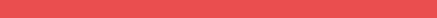 I aspire for a challengingposition in a competitiveand reputedOrganization, utilizing myskills and knowledge tothe best of my abilitiesand contribute to thegrowth of theorganization as well as formy career development.               AJAY 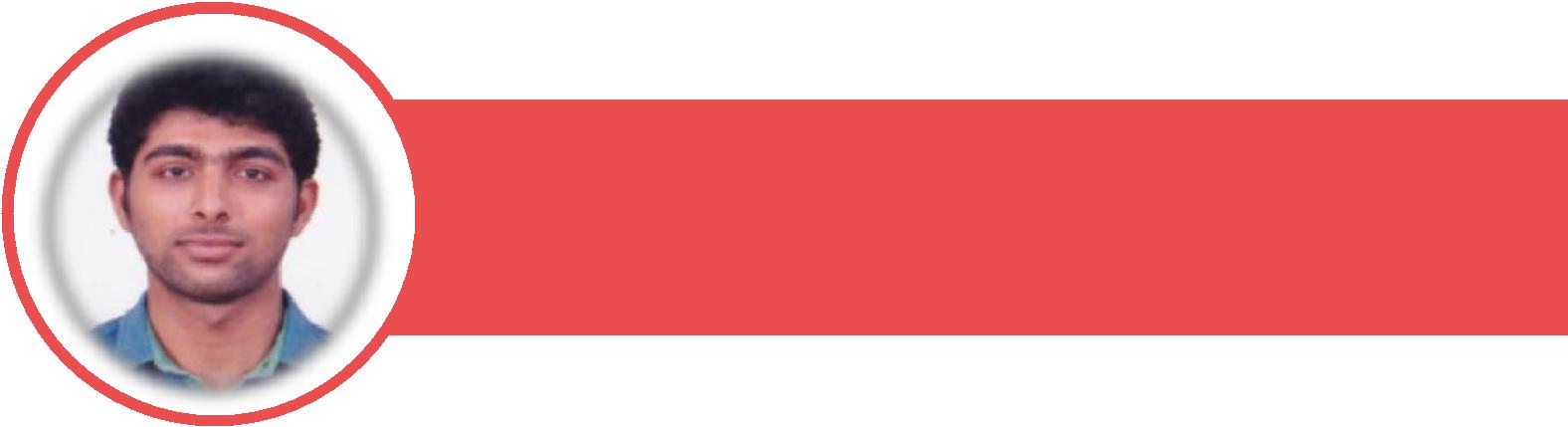 ACCOUNTANT/DEIRA, DUBAIEXPERIENCE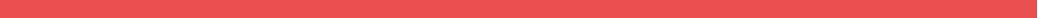 ACCOUNTANT • 2015 NOV – PRESENTOver 2.3 years of experience as an Accountant in Metro Orthotics.Book Keeping in ms excel, Billing especially B to B, B to C in tally.KERALA, INDIAOrthotics is an orthopedic production company which has got 14 branches across kerala.The head office is in chethipuzha, changanacherry, kerala, india. They are producing artificial limb,some kind of belt for spine (Lumbar Corset, Taylor’s Brace and orthothopedic chappel.) etc….SKILLSOrganized and dedicated with a positive attitude. Creative and imaginative and have an open attitude to change. Good grasping skills, self-motivated and willingness to learn. Systematic, Determined and hardworking.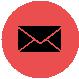 Ajay-393728@2freemail.com EDUCATIONBACHELOR’S DEGREE • 2013-2016 • ST.BERCHMANS COLLEGE Bachelor of Commerce (First Class)HIGHER SECONDARY• 2011-2013 • ST.BERCHMANS SCHOOL Commerce (Dtinction)HIGH SCHOOL• 2011-2013 • ST.BERCHMANS SCHOOL Secured First ClassHOBBIESReading, Listenig to music, Driving, TravellingPASSPORT & VISA DETAILSDate of Expiry : 20/09/2019PERSONAL DETAILSDECLARATIONI, Ajay  hereby declared that all the inforfation furnished above is true to the best of my knowledge and belief.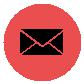 2Date of Issue: 23/08/2018Date of Expiry: 22/08/2028Visa Status: VisitDate of Entry: 25/07/2019Date of Birth: 30-04-1995Marital Status: SingleReligion:Christian (RC)Nationality: IndianLanguages Known:English, MalayalamAjay-393728@2freemail.com 